matemática Uma vaga oferecida para estagiários será decidida por meio da realização de três provas escritas e uma entrevista, todos avaliados de 0 a 10 pontos. Seis candidatos participaram dessa seleção e as notas obtidas por eles encontram-se nesta tabela. 	A vaga seria preenchida pelo candidato que obtivesse a maior soma das quatro notas. Contudo, seria eliminado da disputa o candidato que tivesse alguma nota inferior a 6 em qualquer das três provas teóricas (Português, Matemática ou Informática) ou tivesse nota inferior na entrevista. Após a análise das notas, por quem a vaga será preenchida?Observe o gráfico e responda às questões. O gráfico mostra o número de internações em um hospital em três anos. 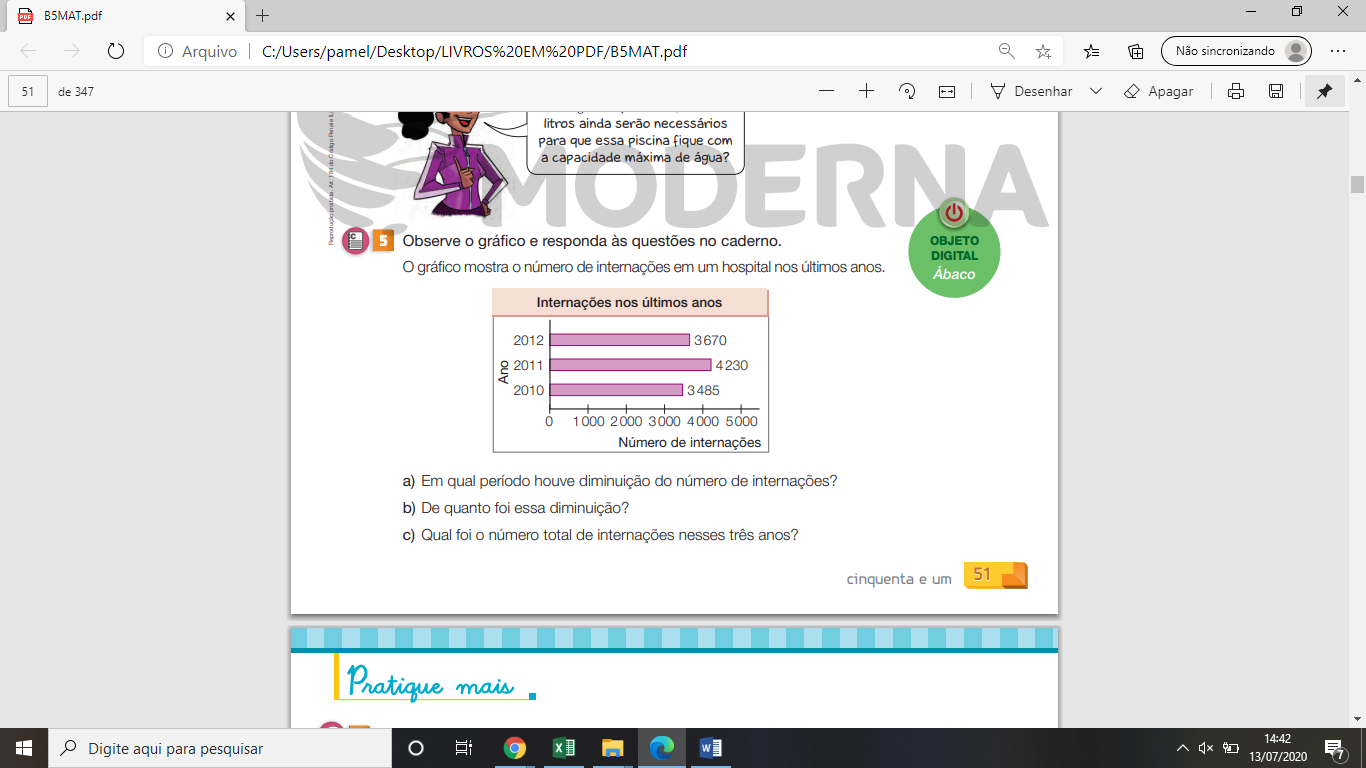 Em qual período houve diminuição no número de internações?De quanto foi essa diminuição? Qual foi o número total de internações nesses três anos?Candidato(a)PortuguêsMatemáticaInformáticaEntrevistaOscar10678Marcelo5959Mônica99107Daniela9898Marco8799Gustavo9578